Bilag 1Vintertjeneste – ændringerForslag til ændringer fra 2018 / 2019Opklassificeringer til klasse 11 - Egeskovvej til Danmarks Port rundkørslen. Opgraderes fra klasse 2 til klasse 1 (2,3 km)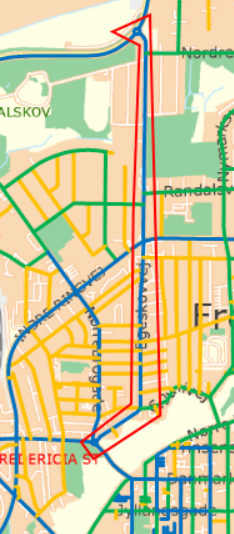 2 - Skærbækvej – Vejlevej – Vesterbrogade (9,15 km) Opgraderes fra klasse 2 til klasse 1 3 - Vestre Ringvej – Egeskovvej fra Strandvejen til Ydre Ringvej Opgraderes fra klasse 2 til klasse 1 (6,0 km)4 -Ydre Ringvej Opgraderes fra klasse 2 til klasse 1 (6,5 km)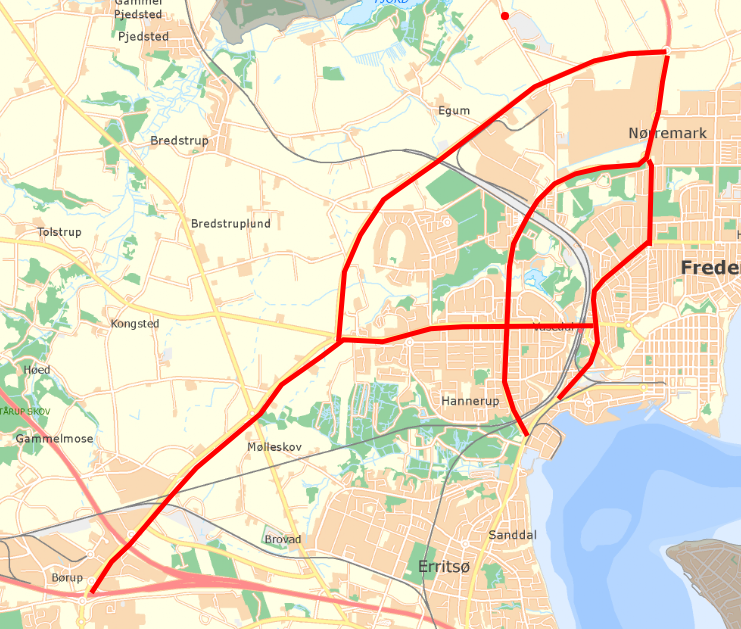 